Приложение 1ЗАЯВКАна участие в X Международнойнаучно-технической конференции«Новое в технологии и технике функциональных продуктов питания на основе медико-биологических воззрений»Ф.И.О. (полностью)__________________________Место работы______________________________Должность, ученая степень,ученое звание _______________________________Название доклада__________________________Название направления_______________________Контактный телефон:_______________________E-mail:_____________________________________Приложение 2ФОРМА ПРЕДСТАВЛЕНИЯ МАТЕРИАЛОВФормат: А5 (148210), книжный.Шрифт: Times New Roman Cyr, 11 пт.Поля: верхнее – , нижнее – ,левое – , правое – .Межстрочный интервал – одинарный, Выравнивание – по ширине, Абзацный отступ – ., допускается расстановка переносов.Образец:УДК 66.047пустая строкаИсследование процесса сублимационной сушки вспененных жидких продуктов(Жирным шрифтом, по центру строки, без переноса слов)пустая строкаВ.Е. Игнатов, С.В. Шаховпустая строкаФГБОУ ВО «Воронежский государственныйуниверситет инженерных технологий», Воронеж, Россия пустая строкаАннотация (не более 100 слов).Ключевые слова (не более 9 слов).пустая строкаТекстпустая строкаСписок литературы Графический материал представляется в виде документа – не более 2 рисунков на странице. Нумерация обязательна. Таблицы и формулы размещаются по тексту. Нумерация обязательна.Представленные материалы дальнейшему редактированию и исправлению не подлежат. Материалы, не удовлетворяющие вышеуказанным требованиям, не рассматриваются и авторам не возвращаются.Ссылки на литературные источники по требованиям ГОСТ 7.1-2003 обязательны(http://topuch.ru/gost-1-2003-obrazci-bibliograficheskih-zapisej/index.html)ЭЛЕКТРОННЫЙ СБОРНИК МАТЕРИАЛОВКОНФЕРЕНЦИИ БУДЕТ ПРЕДСТАВЛЕНв Российском индексе научного цитирования (РИНЦ) и научной электронной библиотеке (elibrary).Министерство науки и 
высшего образования РФАссоциация «Технологическая платформа «Технологии пищевой и перерабатывающей промышленности АПК – продукты здорового питания»ФГАНУ «Научно-исследовательский институтхлебопекарной промышленности»ФГБНУ «ФНЦ пищевых систем 
им. В.М. Горбатова» РАНАПК «Стойленская Нива»ФГБОУ ВО «Воронежский государственныйуниверситет инженерных технологий»X Международнаянаучно-техническая конференция 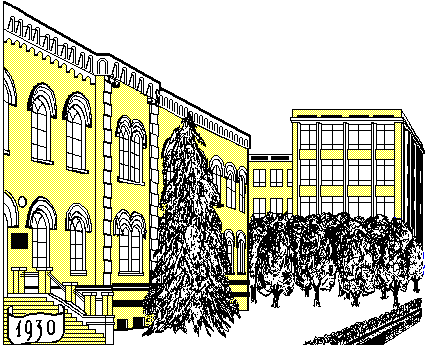 «Новое в технологии и технике функциональных продуктов питания на основе медико-биологических воззрений»ИНФОРМАЦИОННОЕ ПИСЬМО-ПРИГЛАШЕНИЕ1-2 июля 2022 г.Воронеж - 2022ОргкомитетПредседатель:Попов В.Н. – Ректор ФГБОУ ВО «ВГУИТ»; д.б.н., проф.Сопредседатели: Корнеева О.С. – проректор по научной и инновационной деятельности ФГБОУ ВО «ВГУИТ»; д.б.н., проф.Василенко В.Н. – проректор по учебной работе ФГБОУ ВО «ВГУИТ», д.т.н., проф.Носенко С.М. – Президент ассоциации предприятий кондитерской промышленности «Асконд», УК «Объединенные кондитеры», д.т.н., проф.Силецкий А.Р. – управляющий АПК «Стойленская Нива»Костюченко М.Н. – директор ФГАНУ «Научно-исследовательский институт хлебопекарной промышленности», к.т.н., доц.Гусев С.А. – председатель Совета директоров ООО «Управляющая компания «Славянка», к.э.н.Кочетов В.К. – генеральный директор АО «Кондитерский комбинат «Кубань», д.т.н., проф.Аксенова Л.М. – ведущий научный сотрудник, ФГБНУ «ФНЦ пищевых систем им. В.М. Горбатова» РАН, академик РАН, д.т.н., проф.Косован А.П. – советник по стратегическому развитию ФГАНУ «Научно-исследовательский институт хлебопекарной промышленности», академик РАН, д.э.н., проф.Савенкова Т.В. – президент Совета Производителей пищевых ингредиентов, д.т.н., проф.Пономарева О.И. – ректор СПбИУПТ, к.т.н., доц.Зам. председателя:Новикова И.В. – декан технологического факультета ФГБОУ ВО «ВГУИТ», д.т.н., проф.Магомедов Г.О. – зав. кафедрой ТХКМЗП ФГБОУ ВО «ВГУИТ», д.т.н., проф.Антипова Л.В. – директор НОЦ «Живые системы» ФГБОУ ВО «ВГУИТ», д.т.н., проф.Агафонов Г.В. – зав. кафедрой ТБиСП ФГБОУ ВО «ВГУИТ», д.т.н., проф.Остриков А.Н. – зав. кафедрой ТЖ, ПАХПП ФГБОУ ВО «ВГУИТ», д.т.н., проф.Пономарев А.Н. – зав. кафедрой ТПЖП ФГБОУ ВО «ВГУИТ», д.т.н., проф.На конференции предполагается работапо следующим направлениям:Инновационные технологии в производстве пищевых продуктов и биоматериалов.Технологии функциональных продуктов питания.Биотехнологии в создании продуктов нового поколенияПроцессы и аппараты пищевых производств.По материалам конференции будет издан сборник материалов в электронном виде.Форма проведения конференции -ЗАОЧНАЯ.Для участия в конференции необходимо представить в Оргкомитет (до 01 июня 2022 г.):1. Заявку на участие в конференции в        электронной форме (по эл. почте) (пример оформления: см. Приложение 1);2. Материалы статьи в электронной форме (по эл. почте) (пример оформления: см. Приложение 2): от 2 до 5 полных страниц 
(с учетом графического материала).Электронная версия материалов для опубликования представляется в формате MS Word 2003/07/10.УЧАСТИЕ В КОНФЕРЕНЦИИ         БЕСПЛАТНОЕ.Срок приема материалов:до 01 июня 2022 г. включительно (только по электронной почте).Материалы, полученные после 01.06.2022 г, опубликованы не будут.Рассылка сборника возможна только по электронной почте. Сборник будет размещен на официальном сайте ФГБОУ ВО «ВГУИТ» www.vsuet.ru в разделе «Конференции».Информация о конференции доступнана официальном сайте ФГБОУ ВО «ВГУИТ» www.vsuet.ru(раздел «Конференции»)Просим ознакомить с данным информационным письмом всех заинтересованных лицАдреса и телефоны для контактов:394036, Россия, г. Воронеж,проспект Революции, 19ФГБОУ ВО «Воронежский государственный университет инженерных технологий», кафедра технологии хлебопекарного, кондитерского, макаронного и зерноперерабатывающего производствОргкомитет конференцииВеб-сайт: www.vsuet.ru E-mail: konf.vsuet.txkmzp@mail.ruс пометкой «konf_nttfpp_2022» 
в теме письмаКонтактные телефоны:8(980) 343-50-45(Плотникова Инесса Викторовна)8(951)540-14-74(Шевякова Татьяна Анатольевна)